Western Australia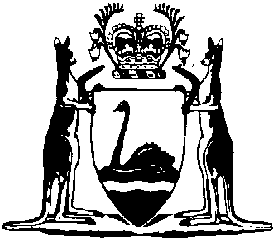 Marine Safety (Domestic Commercial Vessel National Law Application) Act 2023Marine Safety (Domestic Commercial Vessel National Law Application) Act 2023 Commencement Proclamation (No. 2) 2023Western AustraliaMarine Safety (Domestic Commercial Vessel National Law Application) Act 2023 Commencement Proclamation (No. 2) 2023Contents1.	Citation	12.	Commencement	1Marine Safety (Domestic Commercial Vessel National Law Application) Act 2023Marine Safety (Domestic Commercial Vessel National Law Application) Act 2023 Commencement Proclamation (No. 2) 2023Made under the Marine Safety (Domestic Commercial Vessel National Law Application) Act 2023 section 2(b) by the Governor in Executive Council.1.	Citation		This proclamation is the Marine Safety (Domestic Commercial Vessel National Law Application) Act 2023 Commencement Proclamation (No. 2) 2023.2.	Commencement		The following provisions of the Marine Safety (Domestic Commercial Vessel National Law Application) Act 2023 come into operation on 21 December 2023 — 	(a)	Part 9 (other than sections 39(1), 44, 46, 54, 56, 69, 70, 72 to 74, 76, 78 to 80, 85, 86, 90 and 95); and	(b)	Part 10 Divisions 1 to 5 and 7 to 10.C. DAWSON, Governor	L.S.D. MICHAEL, Minister Assisting the Minister for Transport